Урок по английскому языку для 9 класса6-12 апреляСрок сдачи готовой работы: 12. 04.Инструкция: задания выполнять в тетради АККУРАТНЫМ почерком, либо в учебнике, если для ответа предусмотрено место. Фото готовой работы (т.е. ВСЕ задания) высылать на эл. почту darya.elkina@mail.ru Topic  of the lesson “One world. Vocabulary”	My results           (no problem) ,         :/   (ok),       (aah…what?)APPENDIX 1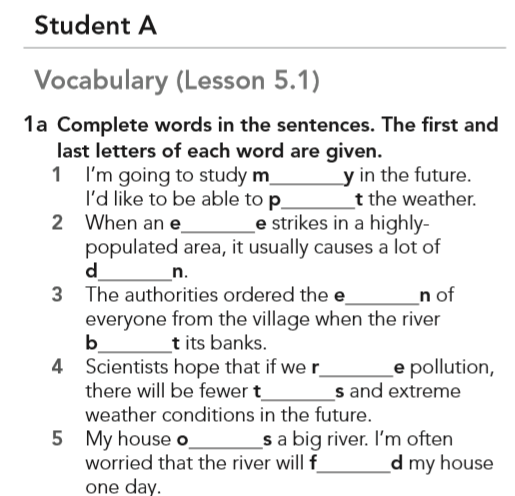 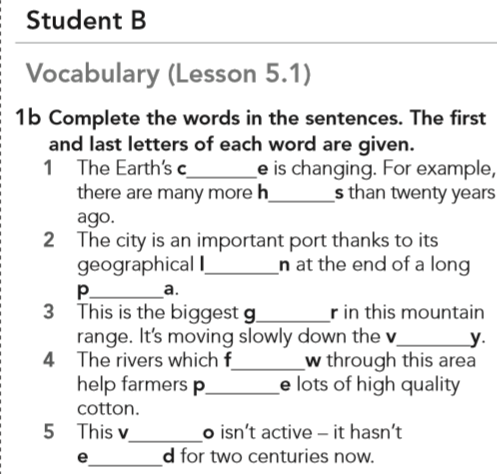 APPENDIX 2When you do the Student A task, look at the pictures in your card. BUT! Read the definition in Student B’s card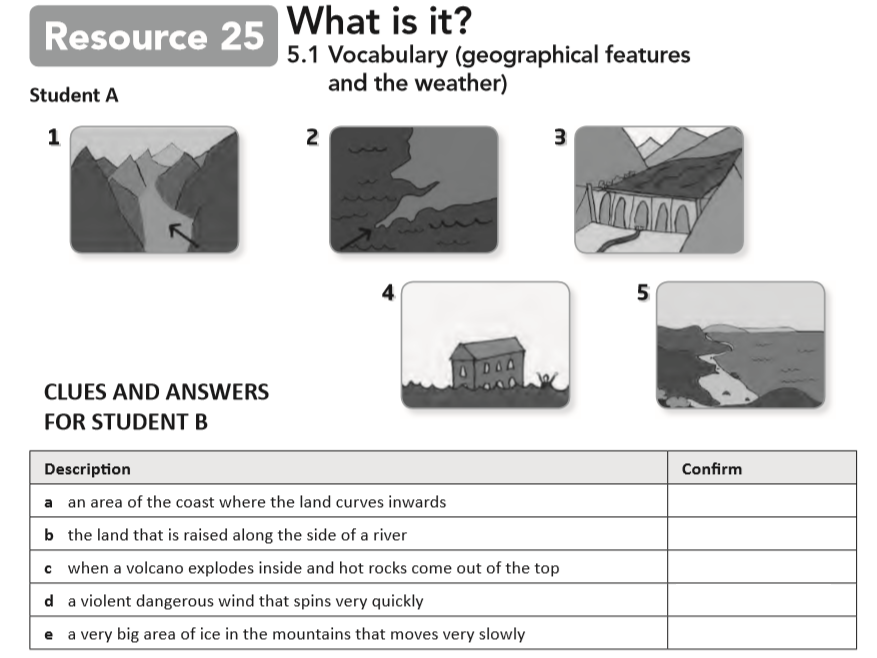 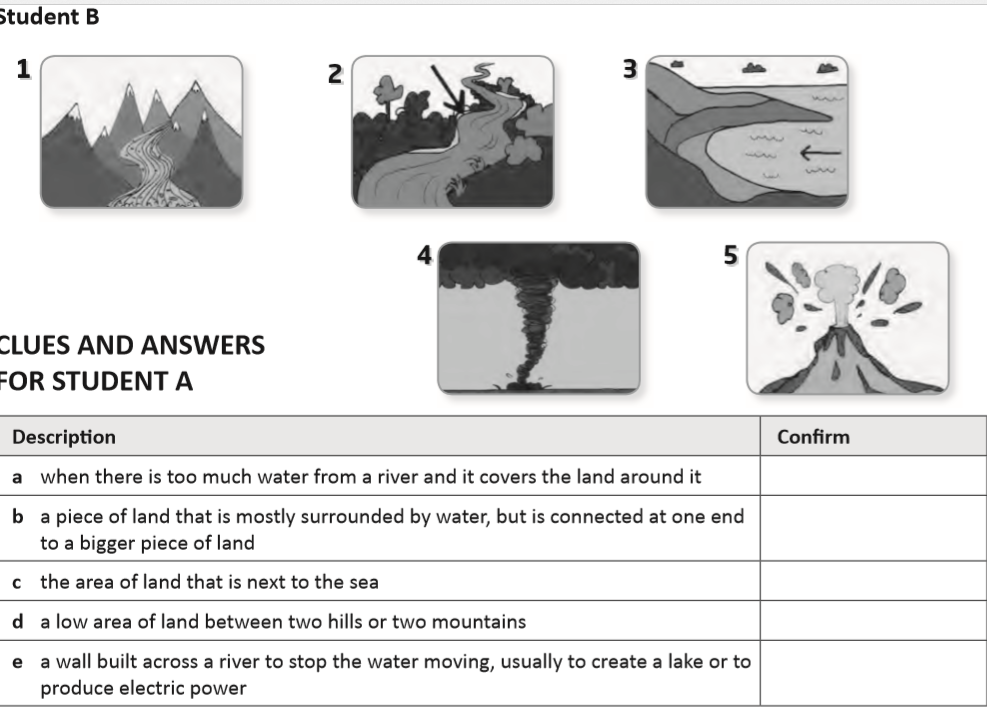 APPENDIX 3Complete the table “Use of articles”APPENDIX 4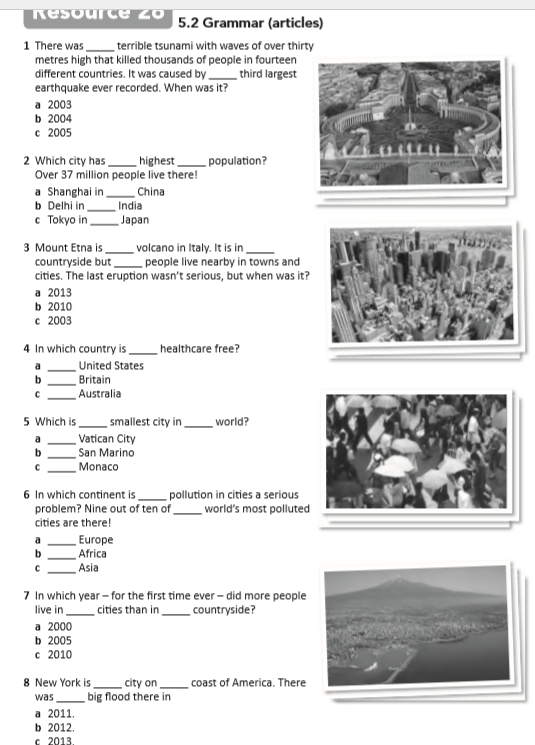 шагматериалзаданиеДействия ученикаSB page 60 SB page 60 #1SB page 61 #2(W) page 56 #1SB page 61 #3Before we start. Look at Module Objectives (цели этого раздела), read what material we are going to study.  Got it? Fine!5.1 Geographical features and Natural DisastersChoose 1 odd word in each line, give your reasonsMatch the paragraph titles 1-6 with definitionsFill in the gapsRead the text, correct the sentences afterwardsReadOrally (do not write)Do it on the book page.Do it on the book page.SB page 60-61 textSB page 61  #5, (W) page 56#2SB page 61  #8, (W) page 57#3SB page 61  #10, (W)page57#4,5Vocabulary Words printed in RED. Wordstore 5A (in the end of your book) UNDERLINED words. Wordstore 5BHIGHLIGHTED words. Wordstore 5CWrite out the key words into your copy-book, translate. You may do the tasks in wordstore as well.(W) page 57 #6Self check Learn the key words Do the task without any help (I trust you)See Appendix 1 , 2 (Приложения 1,2 ниже таблицы)Memorize the key wordsDo the tasks SB page 62 #1,2(W) page 58#4,5SB page 121 5.25.2 Grammar. Articles 1) read to get the main idea. Read the rule and fill the gaps. If necessary watch videos2) zero article (no article Ø )https://interneturok.ru/lesson/english/7-8-klassy/artikl/nulevoy-artikl3) indefinite article (a/an) https://interneturok.ru/lesson/english/7-8-klassy/artikl/nulevoy-artikl4) definite article(the) https://interneturok.ru/lesson/english/7-8-klassy/artikl/opredelennyy-artikl5) some practice here https://www.liveworksheets.com/worksheets/en/English_as_a_Second_Language_(ESL)/Definite_and_Indefinite_Articles/Articles_-The_Body-_by_Stephen_King_ar3002sphttps://www.liveworksheets.com/worksheets/en/English_as_a_Second_Language_(ESL)/Articles/Articles_dy50522ifhttps://create.kahoot.it/details/articles-a-an-the/aadf3ae7-d3cc-4c56-bf9f-3ad35871a69for hereSee Appendix3 See Appendix 4Complete the task. Watch videos (if necessary). Follow the link. Practice. Complete the tableDo the test-Speaking Be ready to speak about the territories of Russia that are in danger of natural disasters (note: make a plan)Find info about natural disasters and tell about them in 10-12 sentencesЯ знаюKey words: natural disasters, geographical featuresЯ знаюThe difference between articlesЯ умеюUse the articles in tests and my speechЯ не понялa/antheØИсчисляемые сущ в ед.ч.Впервые упомянутый предметС исчисляемыми и неисчисляемыми сущ в ед или мн.ч.ГородаКонтиненты